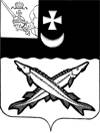 КОНТРОЛЬНО-СЧЕТНАЯ КОМИССИЯ БЕЛОЗЕРСКОГО МУНИЦИПАЛЬНОГО РАЙОНА  ЗАКЛЮЧЕНИЕфинансово-экономической экспертизы на проект постановления администрации Белозерского муниципального района о внесении изменений в постановление администрации района от 01.11.2016 №580    19 июня  2017 г.            Экспертиза проекта проведена на основании  пункта 7 статьи 12 Положения о контрольно-счетной комиссии Белозерского муниципального района, утвержденного решением Представительного Собрания Белозерского муниципального района от 27.02.2008 № 50 (с учетом изменений и дополнений). Цель финансово-экономической экспертизы: определение соответствия положений, изложенных в проекте программы, действующим нормативным правовым актам Российской Федерации, субъекта Российской Федерации и муниципального образования; оценка экономической обоснованности и достоверности объема ресурсного обеспечения программы «Организация отдыха и занятости детей Белозерского муниципального района в каникулярное время на 2017-2019 годы», возможности  достижения поставленных целей при запланированном объеме средств.     Предмет финансово-экономической экспертизы: проект постановления администрации Белозерского муниципального района «О внесении изменений в постановление администрации района от 01.11.2016 №580»Сроки проведения: с 19 по 21 июня 2017 годаПравовое обоснование финансово-экономической экспертизы: Порядок разработки, реализации и оценки эффективности муниципальных программ Белозерского муниципального района (далее - Порядок), утвержденный постановлением администрации района от 30.09.2015 №810В результате экспертизы установлено:        Проект постановления предусматривает внесение изменений в постановление администрации Белозерского муниципального района от 01.11.2016 №580 об утверждении муниципальной программы  «Организация отдыха и занятости детей Белозерского муниципального района в каникулярное время на 2017-2019 годы» и в программу, утвержденную указанным постановлением (далее - Программа).     1. Проектом постановления предлагается внести изменения в  приложение №3 «План реализации муниципальной программы в 2017 году», изложив его в новой редакции. Объем финансирования Программы в целом остается без изменения.         Из пояснительной записки следует, что в Программе проведены передвижки средств между мероприятиями.          При уменьшении объема бюджетных ассигнований изменения в показатели (индикаторы) Программы не вносятся.          В целом объем финансирования  Программы составит  1518,5 тыс. руб., в том числе:  2017 год – 386,5 тыс. руб.,  2018 год – 566,0 тыс. руб., 2019 год – 566,0 тыс. руб.Выводы по состоянию вопроса, в отношении которого проводится экспертиза:Проект постановления администрации района о внесении изменений в постановление администрации Белозерского муниципального района от 01.11.2016 №580 об утверждении муниципальной программы «Организация отдыха и занятости детей Белозерского муниципального района в каникулярное время на 2017-2019 годы» не противоречит бюджетному законодательству, Порядку разработки, реализации и оценки эффективности муниципальных программ Белозерского муниципального района от 30.09.2015 №810 и рекомендован к принятию.          Аудитор контрольно-счетной комиссии          Белозерского муниципального района:                               В.М.Викулова